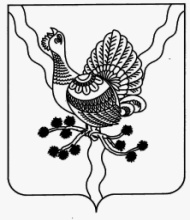                           АДМИНИСТРАЦИЯ                                                                                                                               «СОСНОГОРСК»                МУНИЦИПАЛЬНОГО   РАЙОНА                                                                                                    МУНИЦИПАЛЬНÖЙ   РАЙОНСА                             «СОСНОГОРСК»                                                                                                                                АДМИНИСТРАЦИЯ         ПОСТАНОВЛЕНИЕ        ШУÖМ            от «____» _______ 2016                                                                                           № _____                     г. СосногорскО внесении изменений в постановление администрации муниципального района «Сосногорск» от 08.10.2015 № 1488 «О реализации мероприятий по внедрению Всероссийского физкультурно-спортивного комплекса«Готов к труду и обороне» (ГТО) Во исполнение Указа Президента Российской Федерации от 24.03.2014 № 172 «О Всероссийском физкультурно-спортивном комплексе  «Готов к труду и обороне» (ГТО)», Приказа Министерства спорта Российской Федерации от 01.12.2014 № 954/1 «Об утверждении Порядка создания Центров тестирования по выполнению видов испытаний (тестов), нормативов, требований к оценке уровня знаний и умений  в области физической культуры и спорта и Положения о них», План мероприятий по внедрению и реализации Всероссийского физкультурно-спортивного комплекса «Готов к труду и обороне» (ГТО) на территории муниципального образования муниципального района «Сосногорск», Администрация муниципального района «Сосногорск»ПОСТАНОВЛЯЕТ:1. Внести в постановление администрации муниципального района «Сосногорск» от 08.10.2015 № 1488 «О реализации мероприятий по внедрению Всероссийского физкультурно-спортивного комплекса «Готов к труду и обороне»» (ГТО)»  (далее – постановление) следующие изменения:1.1. пункт 2.2. постановления «Сформировать и утвердить состав Муниципальной главной судейской коллегии по оценке выполнения видов испытания комплекса ГТО для организации работы в местах тестирования населения», изложить согласно приложению 1 к настоящему постановлению.1.2. пункт  2.3. постановления  «Составить и утвердить адресный перечень мест тестирования с указанием видов испытаний (тестов) комплекса ГТО, соответствующих месту проведения тестирования», изложить  согласно приложению 2 к настоящему постановлению. 2. Контроль за исполнением настоящего постановления возложить на  заместителя руководителя администрации муниципального района «Сосногорск» Кирсанову Н.М.3. Настоящее постановление вступает в силу со дня его принятия.Руководитель администрации муниципального района  «Сосногорск» 	             Д.Н. КирьяковПриложение к постановлению администрации  муниципального района «Сосногорск»от «____»_________________2016 «Утвержденпостановлением администрациимуниципального района «Сосногорск»от « 08» 10 2015  № 1488Состав Муниципальной главной судейской коллегии по оценке выполнения видов испытаний комплекса ГТО для организации работы в местах тестирования населенияПриложение к постановлению администрации  муниципального района «Сосногорск»от «____»_________________2016«Утвержденпостановлением администрациимуниципального района «Сосногорск»от « 08» 10 2015  № 1488 (Приложение №2)Адресный перечень мест тестирования с указанием видов испытаний (тестов) комплекса ГТО соответствующих месту проведения тестированияСогласовано:Заместитель руководителя администрации муниципального района  «Сосногорск»                                                                       Кирсанова Н.М.Заместитель руководителя администрации муниципального района  «Сосногорск»                                                                        Ворона Т.В.Заместитель руководителя администрации муниципального района  «Сосногорск»                                                                        Чура Е.К.Руководитель юридического отделаадминистрации муниципального района «Сосногорск»                                                                         Аверина Г.В.Начальник отдела физкультуры и спорта администрациимуниципального района «Сосногорск»                                          Савченко В.М.     № п/пФ.И.О.Образование,(специальное, высшее или среднее)Место работы, должностьСтаж работы в отрасли  ФК и ССудейская категория1Путилова  Вера АнтоновнасреднееРуководитель отдела спортивных мероприятий МБУДО «ДЮСШ № . Сосногорска»18 лет-2Веселовская Валерия АлександровнасреднееИнструктор по физической культуре отдела спортивных мероприятий МБУДО «ДЮСШ № . Сосногорска»6 мес.-3Гришанова Юлия ЮрьевнавысшееИнструктор по физической культуре отдела спортивных мероприятий МБУДО «ДЮСШ № . Сосногорска»5 мес.-4Терентьева  Татьяна Андреевнасреднее Инструктор по физической культуре отдела спортивных мероприятий МБУДО «ДЮСШ № . Сосногорска»1 год 3 мес.5Ярошевич Алла Геннадьевнавысшее Заместитель директора МБУДО «ДЮСШ № .Сосногорска»17 лет-6Канева Марина Петровнаначальное проф.Инструктор-методист МБУДО «ДЮСШ № . Сосногорска»8 лет 5 мес.Судья второй категории по боксу7Кравцова Юлия ВладимировнавысшееИнструктор-методист МБУДО «ДЮСШ № .Сосногорска»7 летСудья второй категории по боксу8Спирова Светлана ВасильевнавысшееИнструктор-методист МБУДО «ДЮСШ № .Сосногорска»5 лет -9Маринина Татьяна ЕокимовнасреднееИнструктор по спорту МАФОУ «С/к «Химик» МО МР «Сосногорск»7 лет-10Липина Елена ВадимовнавысшееРуководитель ФОЦ «Нефтяник» пгт. Нижний Одес МБУДО «ДЮСШ № . Сосногорска31 год-11Корнева Ольга АлександровнавысшееДиректор МБФОУ «С/к «Олимп» пгт. Войвож»7 лет-12Яцунец Жанна ВалерьевнасреднееИнструктор по спорту МБФОУ «С/к «Олимп» пгт. Войвож»6 лет-13Вагина Людмила ГригорьевнасреднееИнструктор по спорту МБФОУ «С/к «Олимп» пгт. Войвож»36 лет-14Кузнецов  Виктор  БорисовичвысшееМБОУ «Средняя  общеобразовательная школа № 1» г. Сосногорска, учитель физической культуры2815Подорова  Светлана  Викторовнасреднее  специальноеМБОУ «Средняя  общеобразовательная школа №1» г. Сосногорска, учитель физической культуры1516Цветкова  Елена  НиколаевнавысшееМБОУ «Средняя  общеобразовательная школа №2» г. Сосногорска, учитель физической культуры1817Фалина  Оксана  ЛеонидовнавысшееМБОУ «Средняя  общеобразовательная школа №2» г. Сосногорска, учитель физической культуры1018Гнусов Алексей ВасильевичвысшееМБОУ «Средняя  общеобразовательная школа №2» г. Сосногорска, педагог-организатор ОБЖ4719Гулейчук Владимир Петровичсреднее специальноеМБОУ «Средняя  общеобразовательная школа №3  с углублённым изучением отдельных предметов»г. Сосногорска, учитель физической культуры2620Зорина  Надежда  Евгеньевнасреднее специальноеМБОУ «Средняя  общеобразовательная школа №3  с углублённым изучением отдельных предметов» г. Сосногорска, учитель физической культуры621Уляшева  Людмила  АлександровнавысшееМБОУ «Средняя  общеобразовательная школа №3  с углублённым изучением отдельных предметов» г. Сосногорска, учитель физической культуры422Мельников Сергей СергеевичвысшееМБОУ «Средняя  общеобразовательная школа № 3  с углублённым изучением отдельных предметов» г. Сосногорска, педагог-организатор ОБЖ3423Акинина  Галина  Сергеевнасреднее  специальноеМБОУ «Средняя  общеобразовательная школа № 4» г. Сосногорска, учитель физической культуры4224Спиридонова Екатерина Николаевнасреднее  специальноеМБОУ «Средняя  общеобразовательная школа № 4»  г. Сосногорска, учитель физической культуры 1525Уласик  Евгения  ДмитриевнавысшееМБОУ «Средняя  общеобразовательная школа № 4» г. Сосногорска, учитель физической культуры126Лаврова Ирина ВладимировнавысшееМБОУ «Средняя  общеобразовательная школа № 4» г. Сосногорска, учитель физической культуры827Мишарин Владимир АлександровичвысшееМБОУ «Средняя  общеобразовательная школа № 4» г. Сосногорска, педагог-организатор ОБЖ32 28Русских  Валентина  НиколаевнавысшееМБОУ «Средняя  общеобразовательная школа № 5»  г. Сосногорска, учитель физической культуры4629Чикенева  Елена  МихайловнавысшееМБОУ «Средняя  общеобразовательная школа № 5»  г. Сосногорска, учитель физической культуры1330Красных  Алексей ИвановичвысшееМБОУ «Кадетская школа» г. Сосногорска, учитель физической культуры1231Рубцова  Татьяна  ИвановнавысшееМБОУ «Кадетская школа» г. Сосногорска, учитель физической культуры1432Макаров Геннадий ИвановичвысшееМБОУ «Кадетская школа» г. Сосногорска, учитель технологии5033Щеколдин  Владимир  АлександровичвысшееМБОУ «Гимназия  при  Главе муниципального района «Сосногорск», учитель физической культуры1134Мелехова  Вера  ПавловнавысшееМБОУ «Средняя  общеобразовательная  школа № 1» пгт. Нижний Одес, учитель физической культуры4135Рочев Александр МихайловичвысшееМБОУ «Средняя  общеобразовательная  школа № 1» пгт. Нижний Одес, учитель физической культуры736Гончарова  Наталья  ВасильевнавысшееМБОУ «Средняя  общеобразовательная школа № 2 с углублённым изучением отдельных предметов» пгт. Нижний Одес, учитель физической культуры3637Абдулаева  Светлана  АлексеевнавысшееМБОУ «Средняя  общеобразовательная школа № 2 с углублённым изучением отдельных предметов» пгт. Нижний Одес, учитель физической культуры2738Степаненко Наталья Николаевнасреднее профессиональноеМБОУ «Средняя  общеобразовательная школа № 2 с углублённым изучением отдельных предметов» пгт. Нижний Одес, учитель ОБЖ2039Самодуров  Юрий  ПавловичвысшееМБОУ «Средняя общеобразовательная школа» пгт. Войвож, учитель физической культуры4340Воробьёва  Екатерина  ВасильевнавысшееМБОУ «Средняя общеобразовательная школа» пгт. Войвож, учитель физической культуры4№ п\пМесто тестирования норм ГТОМесто тестирования норм ГТОМесто тестирования норм ГТОМесто тестирования норм ГТО№ п\пНаименование спортивного сооруженияФ.И.О. ответственного лица, должность, № тел.Адрес спортивного сооруженияВиды испытаний (тестов) Комплекса ГТО1Спортивный зал универсальный спортивный комплекс «Метеор» г. СосногорскаВеселовская Валерия Александровна, т.6-78-09г. Сосногорск,ул. Гоголя, д.10Наклон вперед из положения стоя с прямыми ногами на полу, прыжок в длину с места, сгибание и разгибание рук в упоре лежа на полу, рывок гири 16 кг, поднимание туловища из положения лежа на спине.2Спортивный зал физкультурно-оздоровительный комплексМаринина Татьяна Еокимовна, т.5-13-21г. Сосногорск,6 микрорайон, д.35Наклон вперед из положения стоя с прямыми ногами на полу, прыжок в длину с места, сгибание и разгибание рук в упоре лежа на полу, рывок гири 16 кг, поднимание туловища из положения лежа на спине.3Стадион «Химик»Ярошевич Алла Геннадьевна, т. 5-46-78г. Сосногорск,ул. СпортивнаяБег 2 км, бег 3 км, бег 100 м, бег 30 м, наклон вперед из положения стоя с прямыми ногами на полу, подтягивание из виса на высокой перекладине, подтягивание из виса лежа на низкой перекладине, прыжок в длину с места, сгибание и разгибание рук в упоре лежа на полу, рывок гири 16 кг, поднимание туловища из положения лежа на спине, метание мяча в цель, метание снаряда на дальность4Лыжный стадион «Черемушки»Савченко Виталий Михайлович,т.6-70-08г. Сосногорск,ул. Гоголя, д. 13Лыжные гонки5Стадион «Нефтяник»Липина Елена Вадимовна, т.22073пгт. Нижний Одес,ул.НефтяниковБег 2 км, бег 3 км, бег 100 м, бег 30 м, наклон вперед из положения стоя с прямыми ногами на полу, подтягивание из виса на высокой перекладине, подтягивание из виса лежа на низкой перекладине, прыжок в длину с места, сгибание и разгибание рук в упоре лежа на полу, рывок гири 16 кг, лыжные гонки, поднимание туловища из положения лежа на спине, метание мяча в цель, метание снаряда на дальность  6Спортивный зал с/к «Олимп» пгт. ВойвожКорнева Ольга Александровна, т.7-06-05пгт. Войвожул. Советская, д. 24аНаклон вперед из положения стоя с прямыми ногами на полу, прыжок в длину с места, сгибание и разгибание рук в упоре лежа на полу, рывок гири 16 кг, поднимание туловища из положения лежа на спине7Бассейн «Дельфин» пгт. ВойвожЯцунец Жанна Валерьевна, т.7-48-18пгт. Войвожул. Советская, д. 18аПлавание8Физкультурно-оздоровительная площадкаКорнева Ольга Александровна, т.7-06-05пгт. Войвожул. Советскаяподтягивание из виса на высокой перекладине, подтягивание из виса лежа на низкой перекладине, челночный бег, бег 30 м, метание мяча в цель, метание снаряда на дальность9Лыжная базаВагина Людмила Григорьевна, т.7-06-05пгт. Войвожул. СоветскаяЛыжные гонки10Спортивный зал, спортивная площадка  МБОУ «Средняя  общеобразователь-ная  школа №1» г. СосногорскаКузнецов  Виктор  Борисович169500,г. Сосногорск, ул. Орджоникидзе, д.23Наклон вперед из положения стоя с прямыми ногами на полу, прыжок в длину с места, сгибание и разгибание рук в упоре лежа на полу, рывок гири 16 кг, поднимание туловища из положения лежа на спине, челночный бег, подтягивание из виса на высокой перекладине, подтягивание из виса лежа на низкой перекладине, метание мяча в цель, метание снаряда на дальность, бег 2 км, бег 3 км, бег 100 м, бег 30 м11Спортивный зал, спортивная площадка МБОУ «Средняя  общеобразователь-ная школа № 2» г. СосногорскаЦветкова  Елена  Николаевна169500, г. Сосногорск, ул. Пионерская, д.13Наклон вперед из положения стоя с прямыми ногами на полу, прыжок в длину с места, сгибание и разгибание рук в упоре лежа на полу, рывок гири 16 кг, поднимание туловища из положения лежа на спине, челночный бег, подтягивание из виса на высокой перекладине, подтягивание из виса лежа на низкой перекладине, стрельба, бег 2 км, бег 3 км, бег 100 м, бег 30 м,  метание мяча в цель, метание снаряда на дальность12Спортивный зал, спортивная площадка  МБОУ «Средняя  общеобразовательная школа № 3  с углублённым изучением отдельных предметов» г. СосногорскаСпиридонова Екатерина Николаевна169500, г. Сосногорск, 6 микрорайон, д.18бНаклон вперед из положения стоя с прямыми ногами на полу, прыжок в длину с места, сгибание и разгибание рук в упоре лежа на полу, рывок гири 16 кг, поднимание туловища из положения лежа на спине, челночный бег, подтягивание из виса на высокой перекладине, подтягивание из виса лежа на низкой перекладине, метание мяча в цель, метание снаряда на дальность13Спортивный зал, тир, спортивная площадка  МБОУ «Средняя  общеобразователь-ная школа № 4» г. Сосногорска»Русских  Валентина  Николаевна169500, г. Сосногорск, ул. Гоголя, д.7Наклон вперед из положения стоя с прямыми ногами на полу, прыжок в длину с места, сгибание и разгибание рук в упоре лежа на полу, рывок гири 16 кг, поднимание туловища из положения лежа на спине, челночный бег, подтягивание из виса на высокой перекладине, подтягивание из виса лежа на низкой перекладине, пулевая стрельба,  бег 2 км, бег 3 км, бег 100 м, бег 30 м,  метание мяча в цель, метание снаряда на дальность.14Спортивный зал, спортивная площадка  МБОУ «Средняя  общеобразователь-ная школа №5» г. СосногорскаРусских  Валентина  Николаевна169500, г. Сосногорск, ул. Лермонтова, д.12Наклон вперед из положения стоя с прямыми ногами на полу, прыжок в длину с места, сгибание и разгибание рук в упоре лежа на полу, рывок гири 16 кг, поднимание туловища из положения лежа на спине, челночный бег, подтягивание из виса на высокой перекладине, подтягивание из виса лежа на низкой перекладине, бег 2 км, бег 3 км, бег 100 м, бег 30 м,15Помещение для спортивных занятий  МБОУ «Гимназия  при Главе муниципального района  «Сосногорск»Щеколдин  Владимир  Александрович169500, г. Сосногорск, ул. Советская, д.32, корпус 1Наклон вперед из положения стоя с прямыми ногами на полу, прыжок в длину с места, сгибание и разгибание рук в упоре лежа на полу, рывок гири 16 кг, поднимание туловища из положения лежа на спине, челночный бег, подтягивание из виса на высокой перекладине, подтягивание из виса лежа на низкой перекладине пулевая стрельба, бег 2 км, бег 3 км, бег 100 м, бег 30 м,  16Спортивный зал, тир, спортивная площадка  МБОУ «Кадетская школа» г. СосногорскаКрасных  Алексей Иванович169500, г. Сосногорск, ул. Первомайская, д.1аНаклон вперед из положения стоя с прямыми ногами на полу, прыжок в длину с места, сгибание и разгибание рук в упоре лежа на полу, рывок гири 16 кг, поднимание туловища из положения лежа на спине, челночный бег, подтягивание из виса на высокой перекладине, подтягивание из виса лежа на низкой перекладине, пулевая стрельба, бег 2 км, бег 3 км, бег 100 м, бег 30 м, метание мяча в цель, метание снаряда на дальность.17Спортивный зал,  спортивная площадка  МБОУ «Средняя  общеобразователь-ная  школа № 1» пгт. Нижний ОдесМелехова  Вера  Павловна169523 г. Сосногорск, пгт. Нижний Одес, ул. Пионерская, д. 3 аНаклон вперед из положения стоя с прямыми ногами на полу, прыжок в длину с места, сгибание и разгибание рук в упоре лежа на полу, рывок гири 16 кг, поднимание туловища из положения лежа на спине, челночный бег, подтягивание из виса на высокой перекладине, подтягивание из виса лежа на низкой перекладине, бег 2 км, бег 3 км, бег 100 м, бег 30 м, метание мяча в цель, метание снаряда на дальность.18Спортивный зал, спортивная площадка  МБОУ «Средняя  общеобразователь-ная школа № 2» пгт. Нижний ОдесГончарова  Наталья  Васильевна169523 г. Сосногорск, пгт. Нижний Одес, ул. Северная, д. 8Наклон вперед из положения стоя с прямыми ногами на полу, прыжок в длину с места, сгибание и разгибание рук в упоре лежа на полу, рывок гири 16 кг, поднимание туловища из положения лежа на спине, челночный бег, подтягивание из виса на высокой перекладине, подтягивание из виса лежа на низкой перекладине,пулевая стрельба, бег 2 км, бег 3 км, бег  100 м, бег 30 м, метание мяча в цель, метание снаряда на дальность.19Спортивный зал, спортивная площадка  МБОУ «Средняя общеобразователь-ная школа» пгт. ВойвожВоробьёва  Екатерина  Васильевна169534, г. Сосногорск, пгт. Войвож, ул. Кирова, д. 5Наклон вперед из положения стоя с прямыми ногами на полу, прыжок в длину с места, сгибание и разгибание рук в упоре лежа на полу, рывок гири 16 кг, поднимание туловища из положения лежа на спине, подтягивание из виса на высокой перекладине, подтягивание из виса лежа на низкой перекладине, пулевая стрельба, челночный бег, бег 2 км, бег 3 км, бег 100 м, бег 30 м, метание мяча в цель, метание снаряда на дальность